Doplň chybějící číslo 42, 45, 48, 51, 54, __, 60, 63, 68Kašpárek počítal, kolik dětí přišlo sledovat loutkovou pohádku. V první řadě sedělo 13 dětí, ve druhé 20, ve třetí také 20 a ve čtvrté jen 5. Kolik celkem dětí vidělo pohádku?Najdi nejmenší výsledek:35 + 2 = 		18 + 20 = 40 – 7 = 		92 – 60 = 31 + 4 =		10 + 23 =38 – 4 = 		35 –  4 =Myslím si číslo, když k němu přidám 20 a uberu 40 dostanu 51. Jaké číslo jsem si myslela?Kolik roků je babičce? Hana se zeptala babičky, kolik jí je let. Babička odpověděla, že jí chybí 4 roky do sedmdesátky.78 + 2 – 7 – 40 + 6 – 4 + 60 – 4 + 9 – 30 + 8 – 3 + 20 =Kolik korun stál nákup? Maminka platila nákup v obchodě padesátikorunou. Prodavačka jí vrátila 2 dvoukoruny a 3 koruny.Které číslo je na vrcholu pyramidy?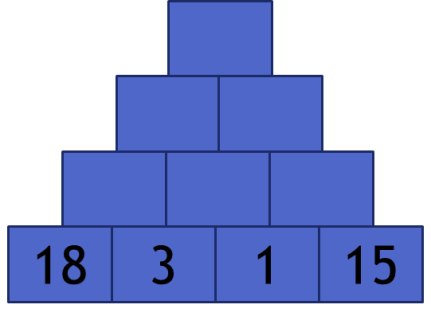 Roman a Jirka skládali lodičky. Roman jich složil 11. Jirka složil o 6 lodiček více než Roman. Kolik lodiček složili dohromady?Maminka koupila 8 rohlíků,1 bagetu, 3 koláče, 1 máslo, 4 koblihy, 2 limonády, 2 housky, 1 chleba a  3 papriky. Kolik kusů pečiva maminka koupila?Vyber z tabulky  správné číslo a doplň ho do hvězdičky na obrázku.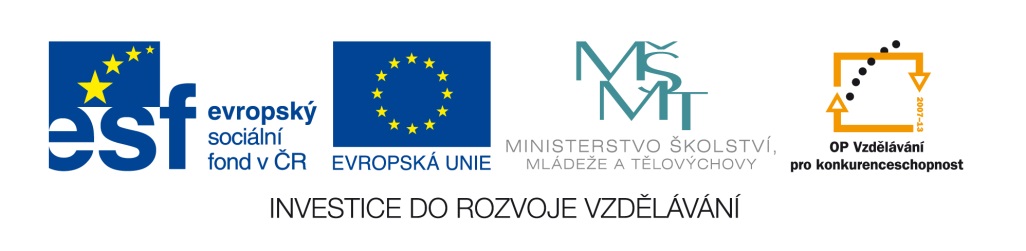 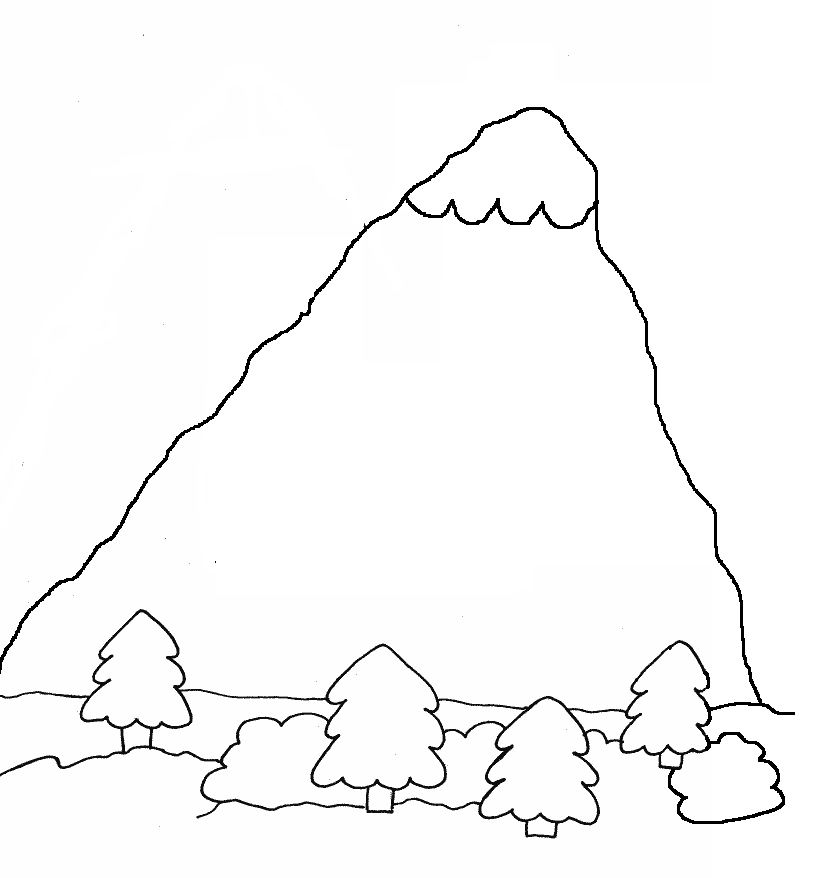 1928314345575866718295